Câmara Municipal de Itaquaquecetuba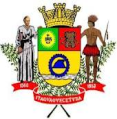 Estado de São PauloINDICAÇÃO Nº          1047          /2017INDICO À MESA, ao depois de cumpridas as formalidades regimentais, seja oficiado ao Exmo. Sr. Prefeito Municipal, providências junto à Secretaria Municipal de Serviços Urbanos, solicitando que seja realizado o serviço de tapa buraco, na Rua 7 de Setembro cruzamento com a Rua 23 de Janeiro,  localizado no Bairro Pedreira,   neste município. Plenário Vereador Maurício Alves Braz, em 28 de abril de 2017.CELSO REIS                             Vereador                               PSDB